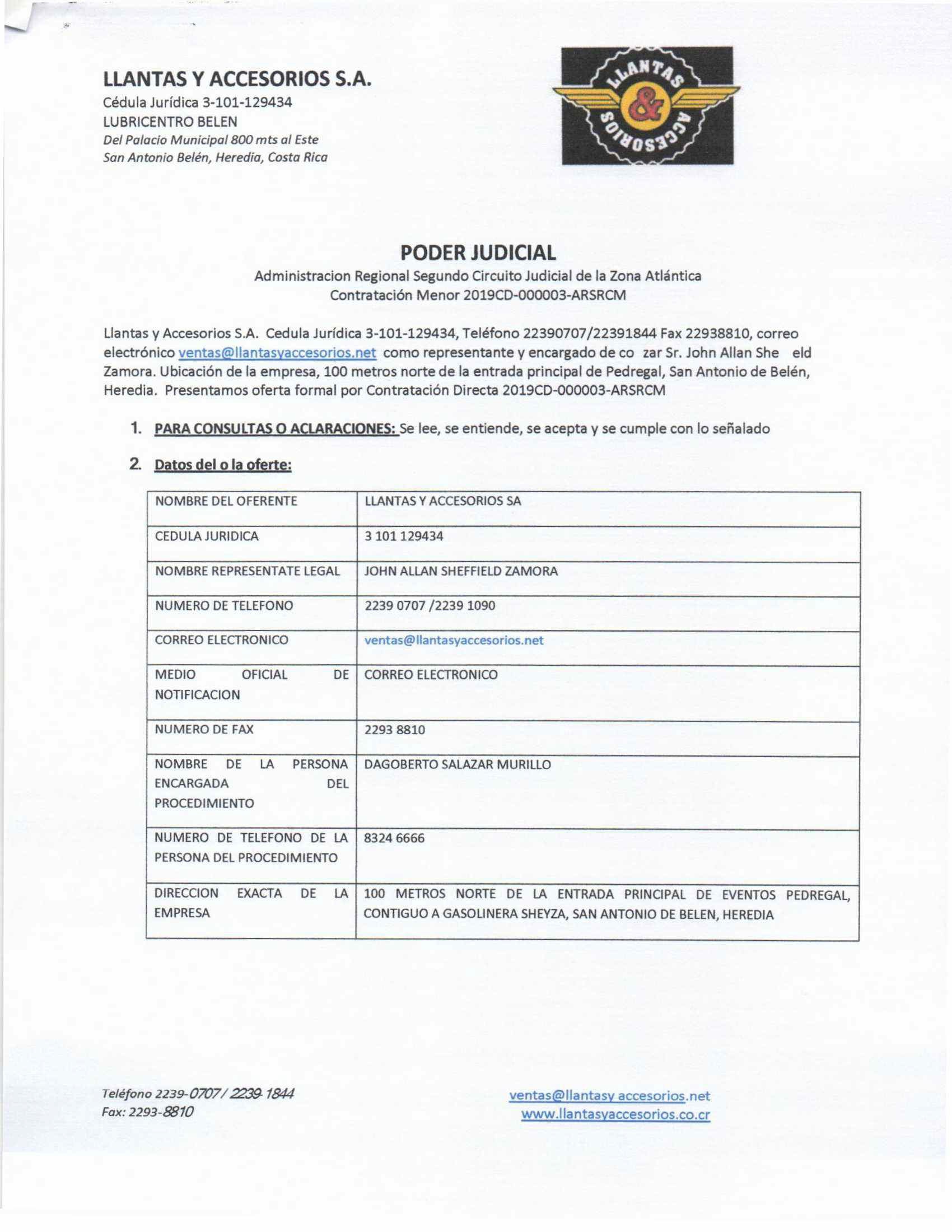 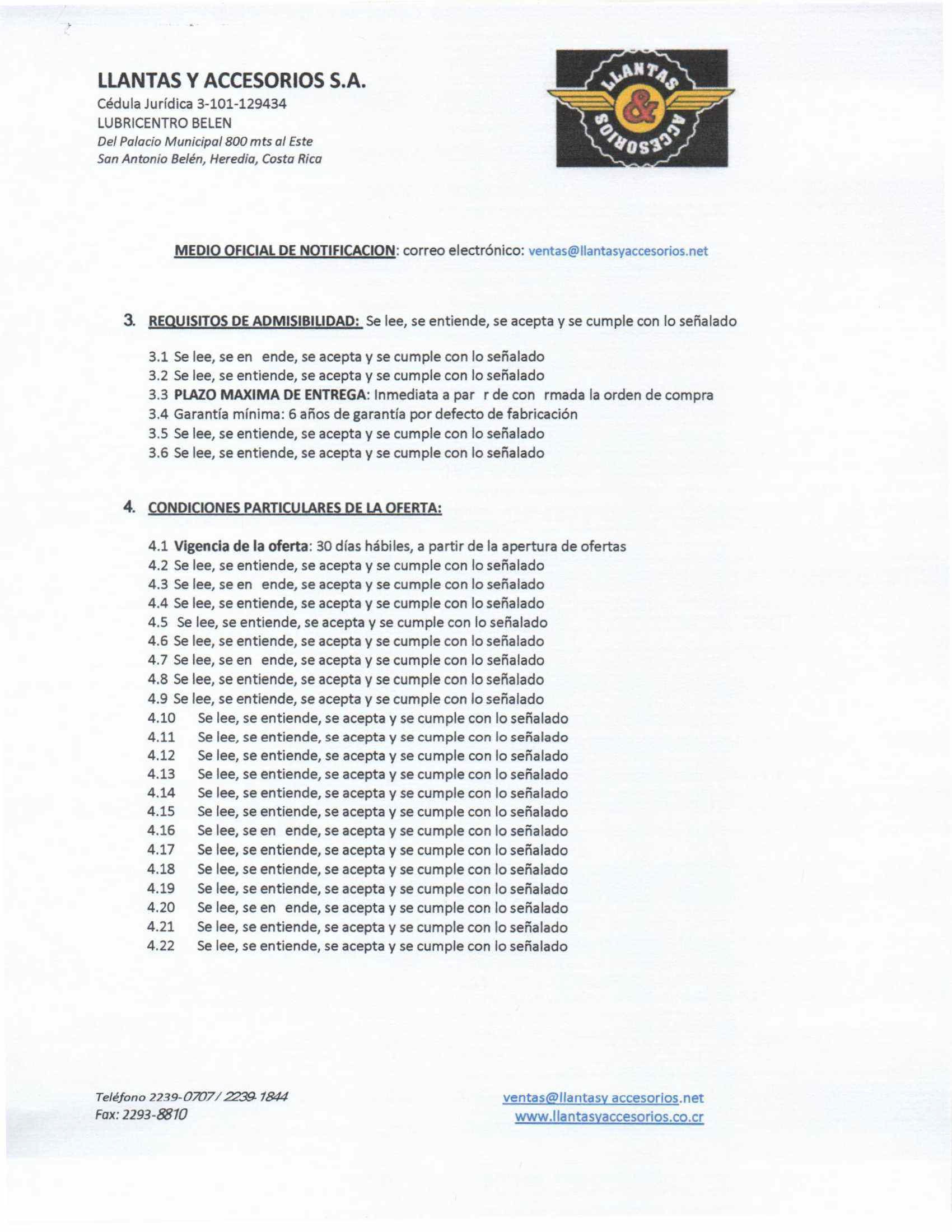 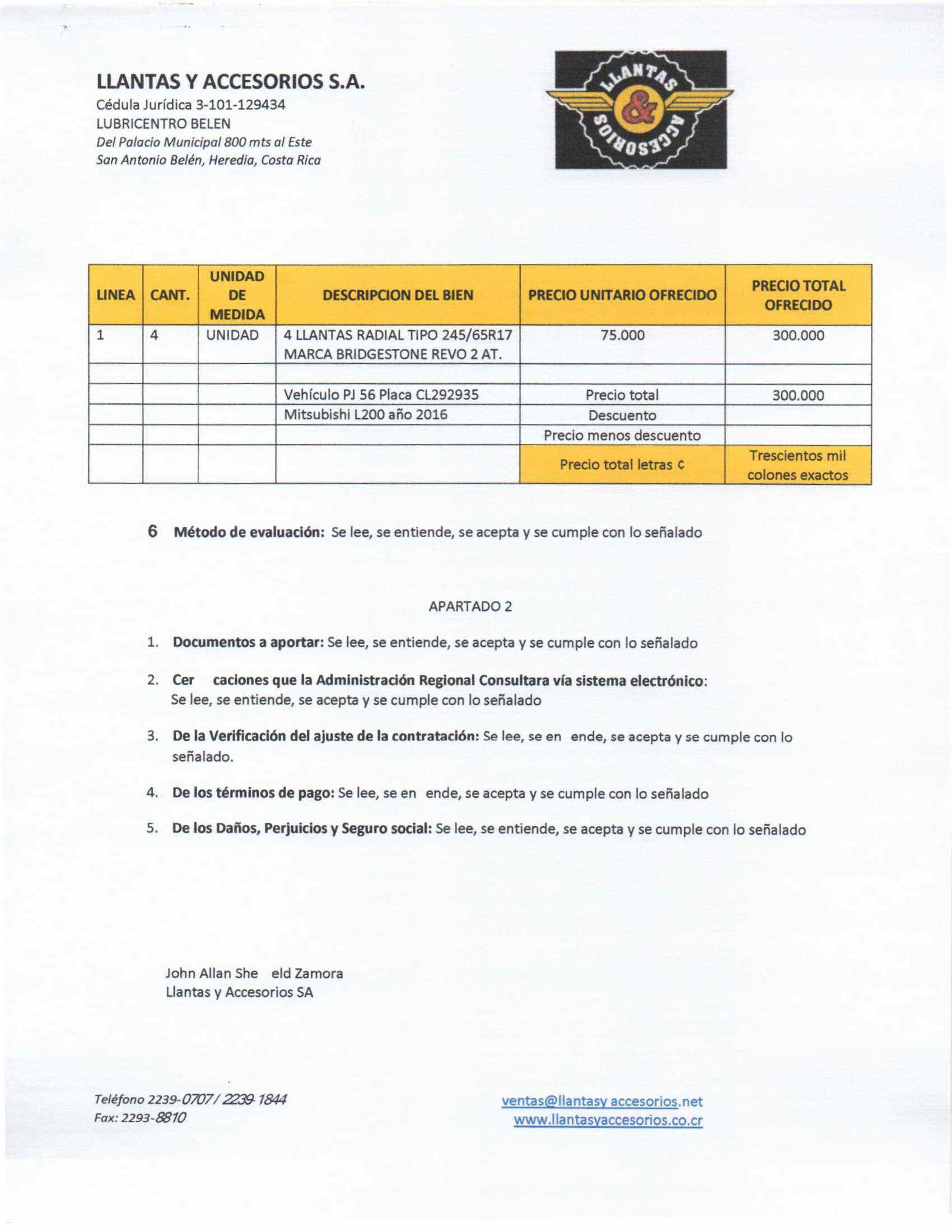 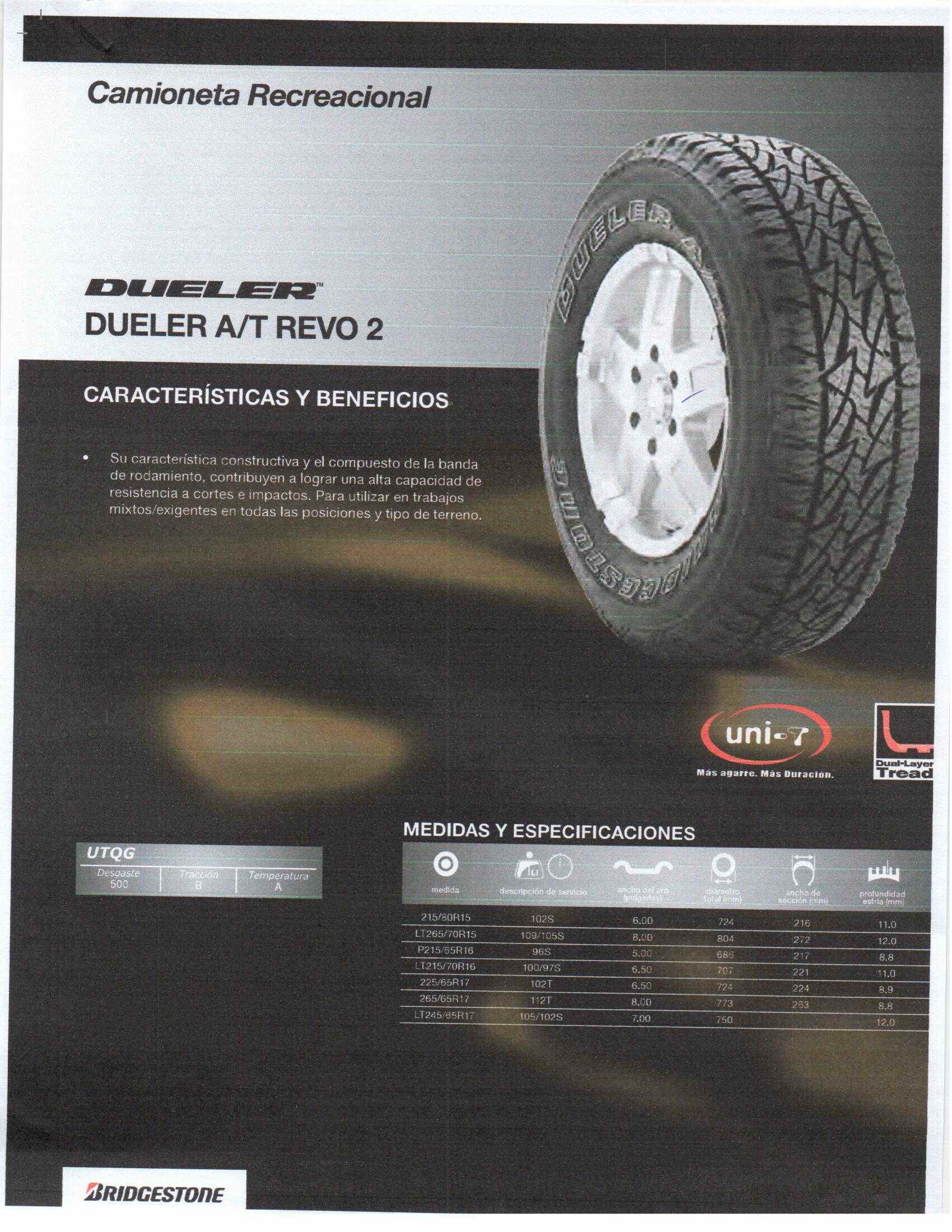 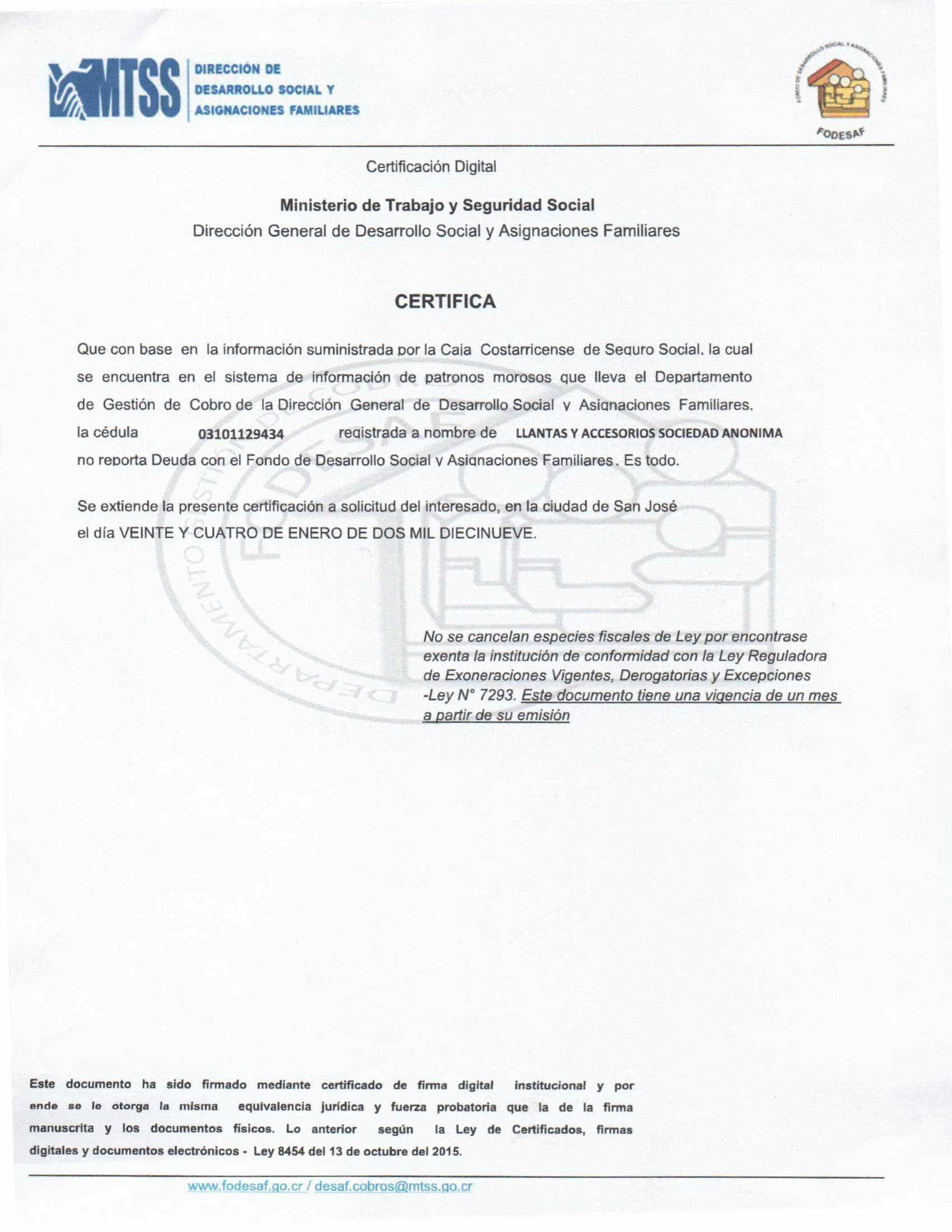 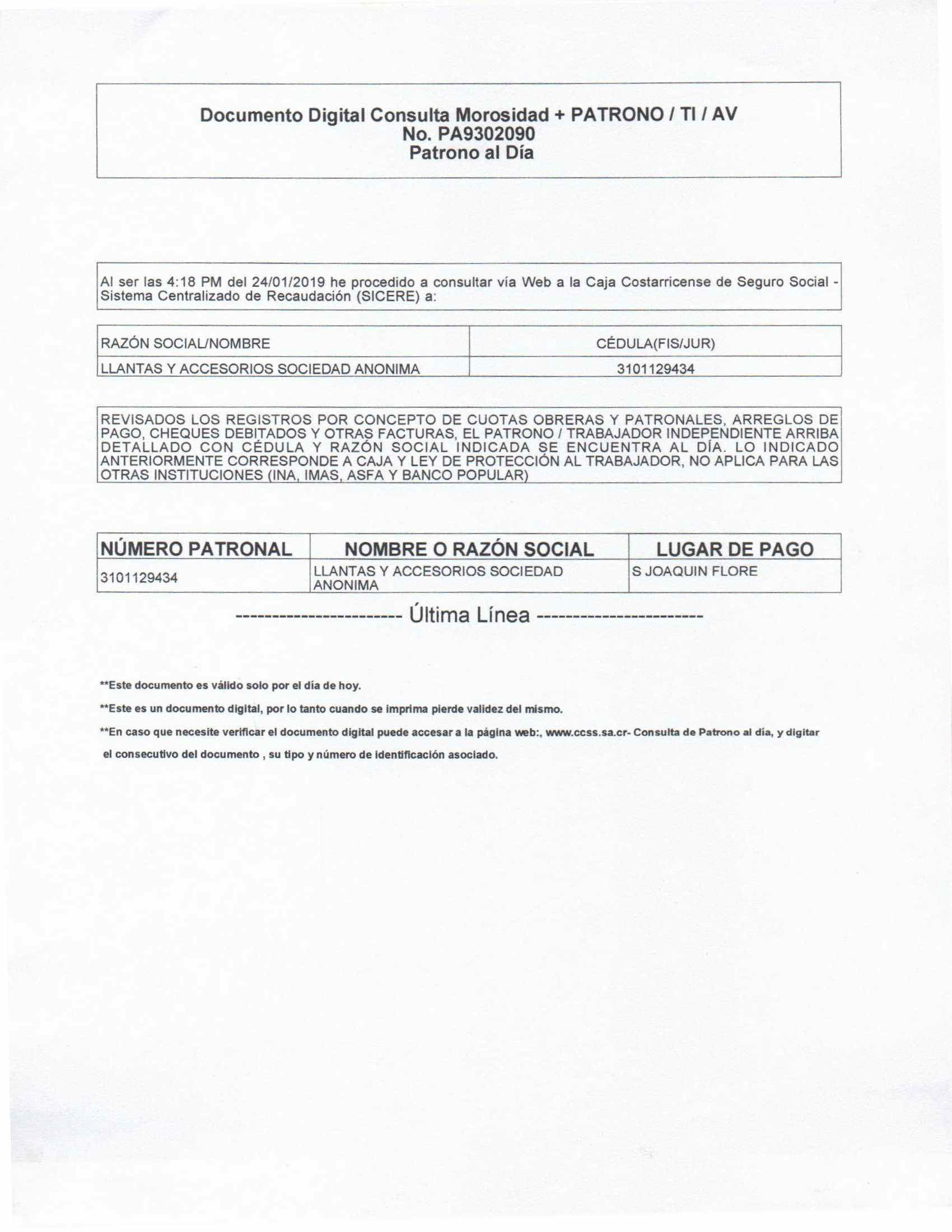 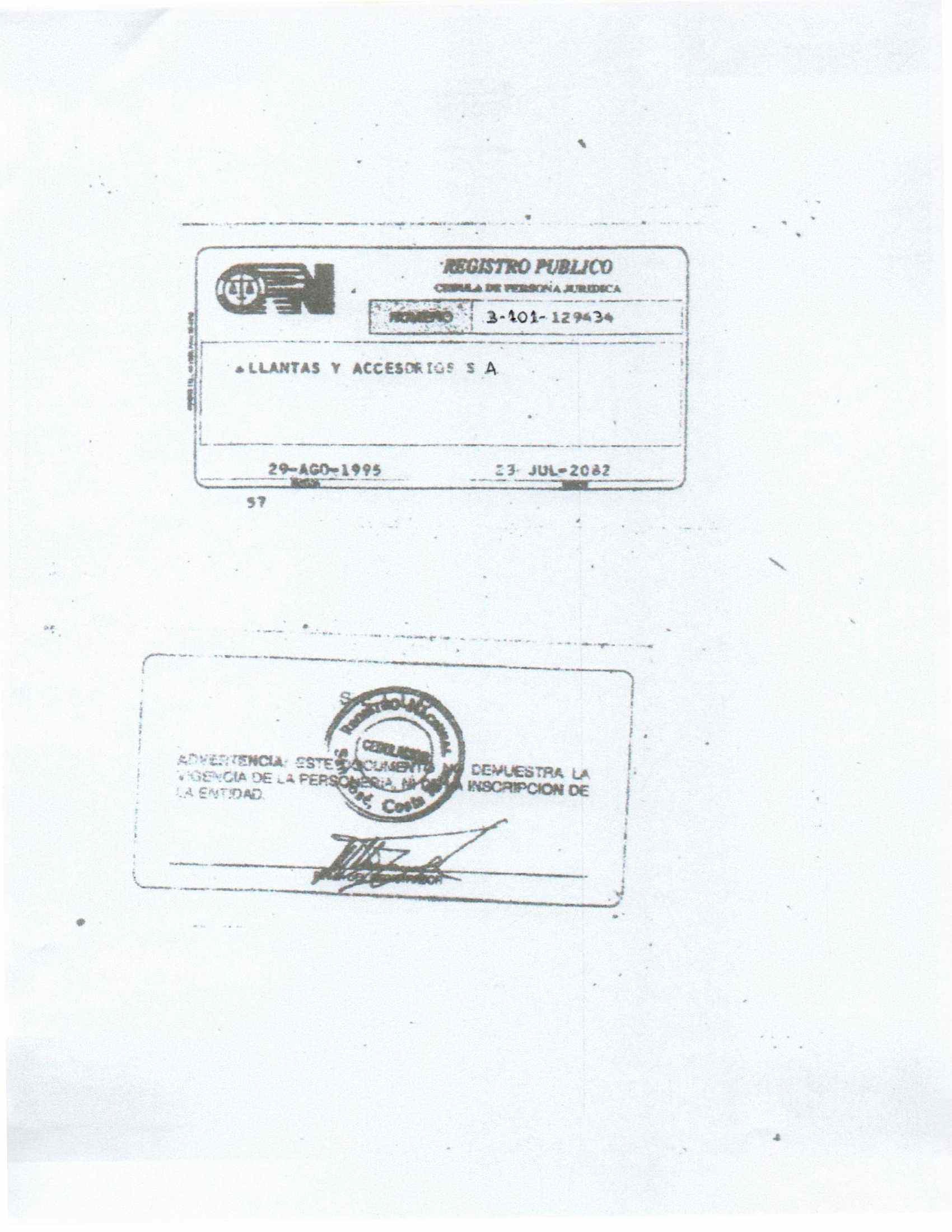 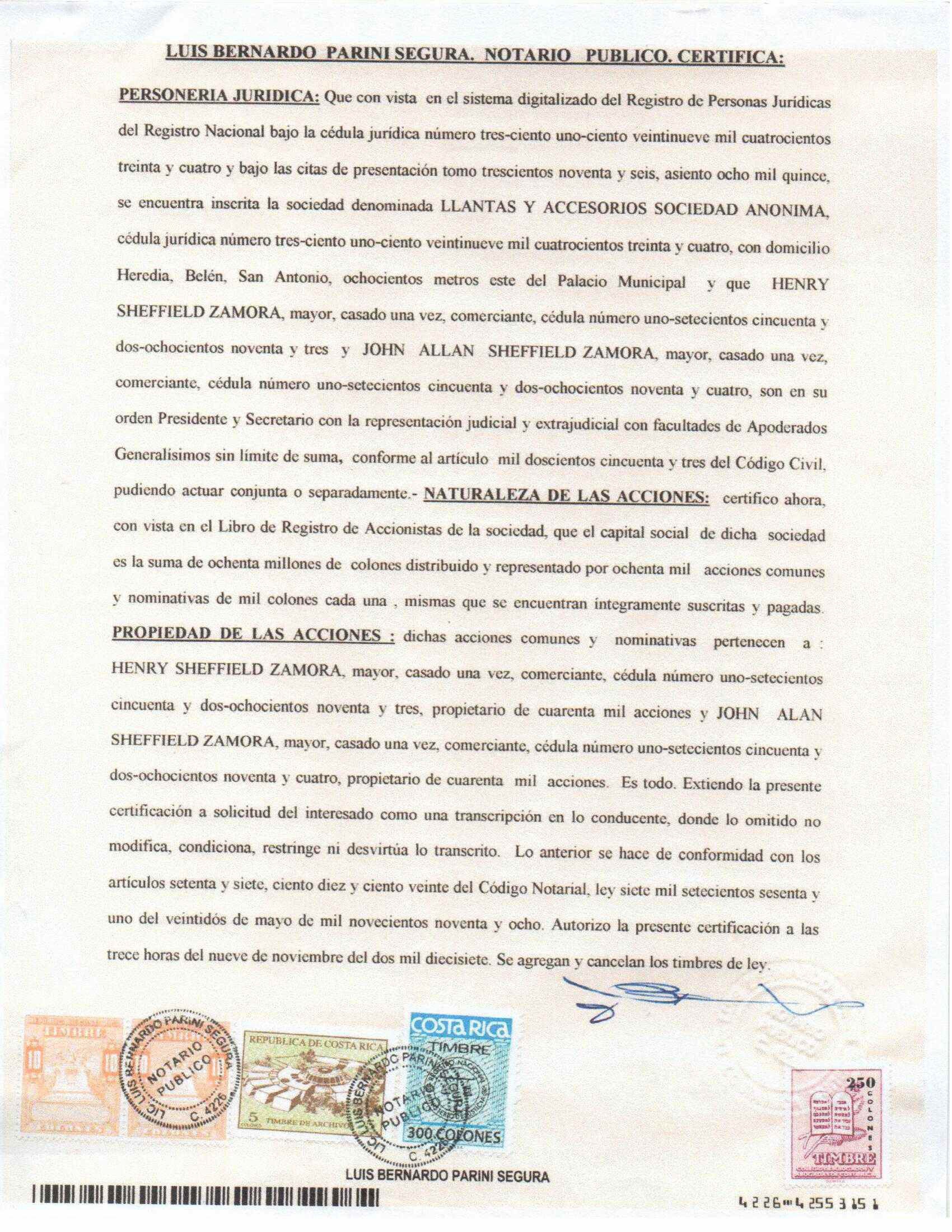 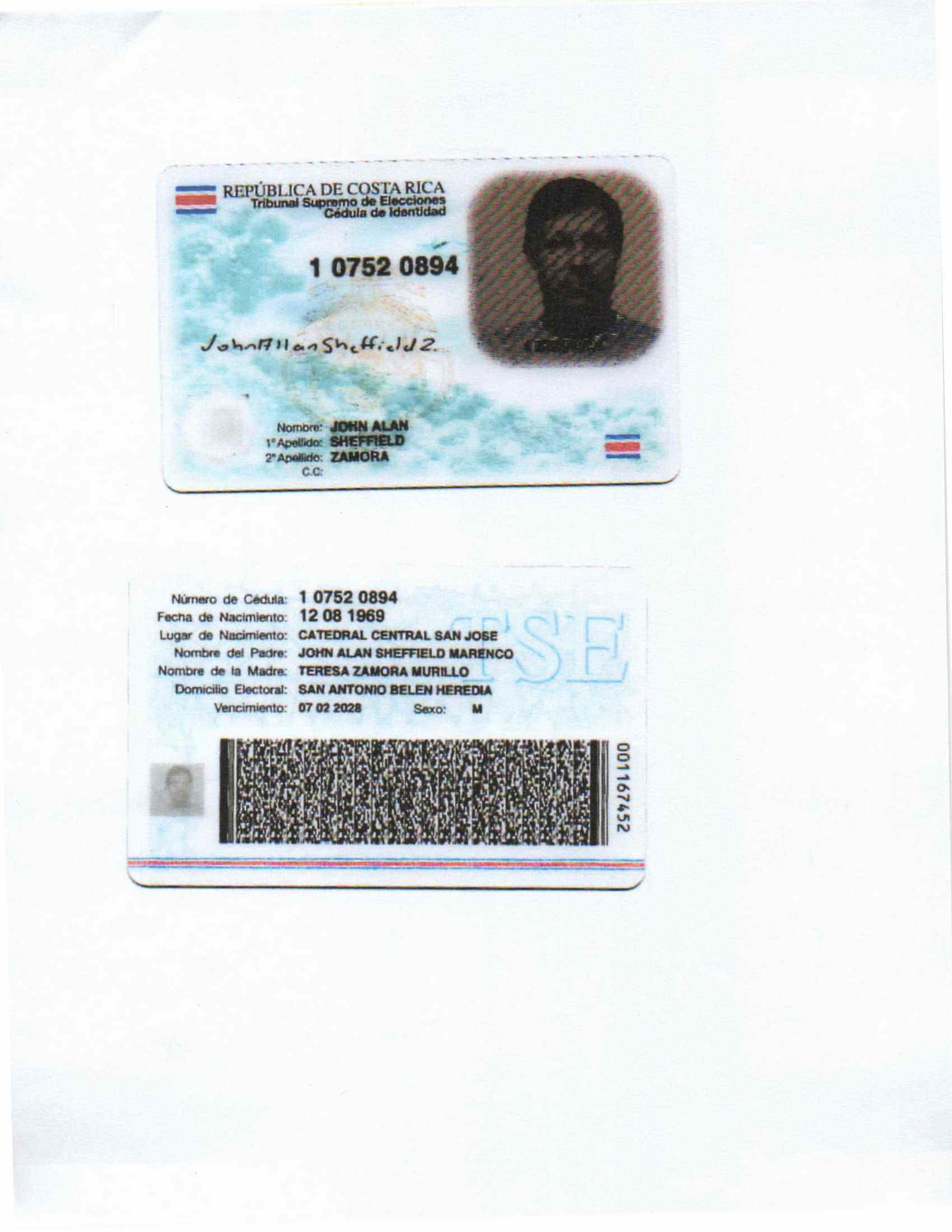 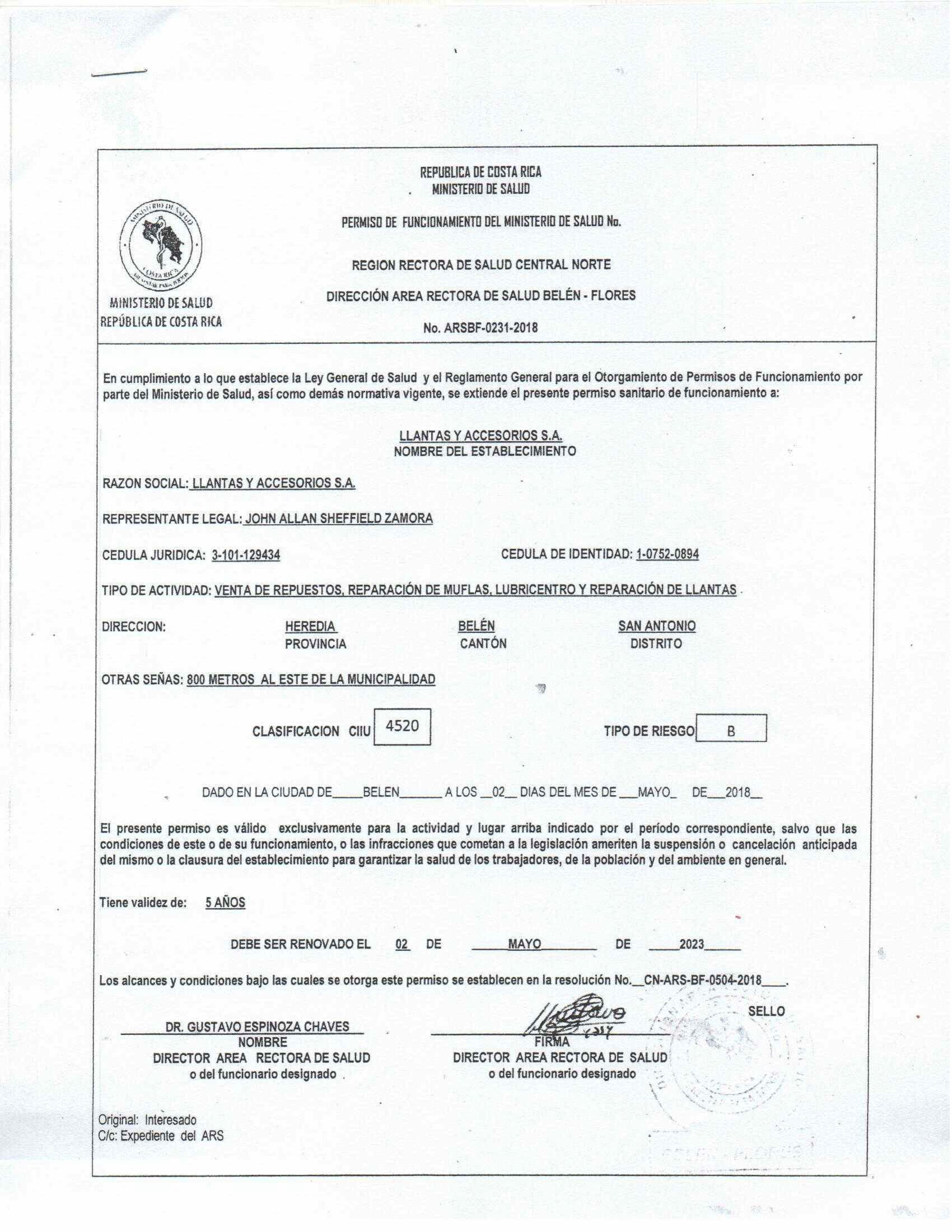 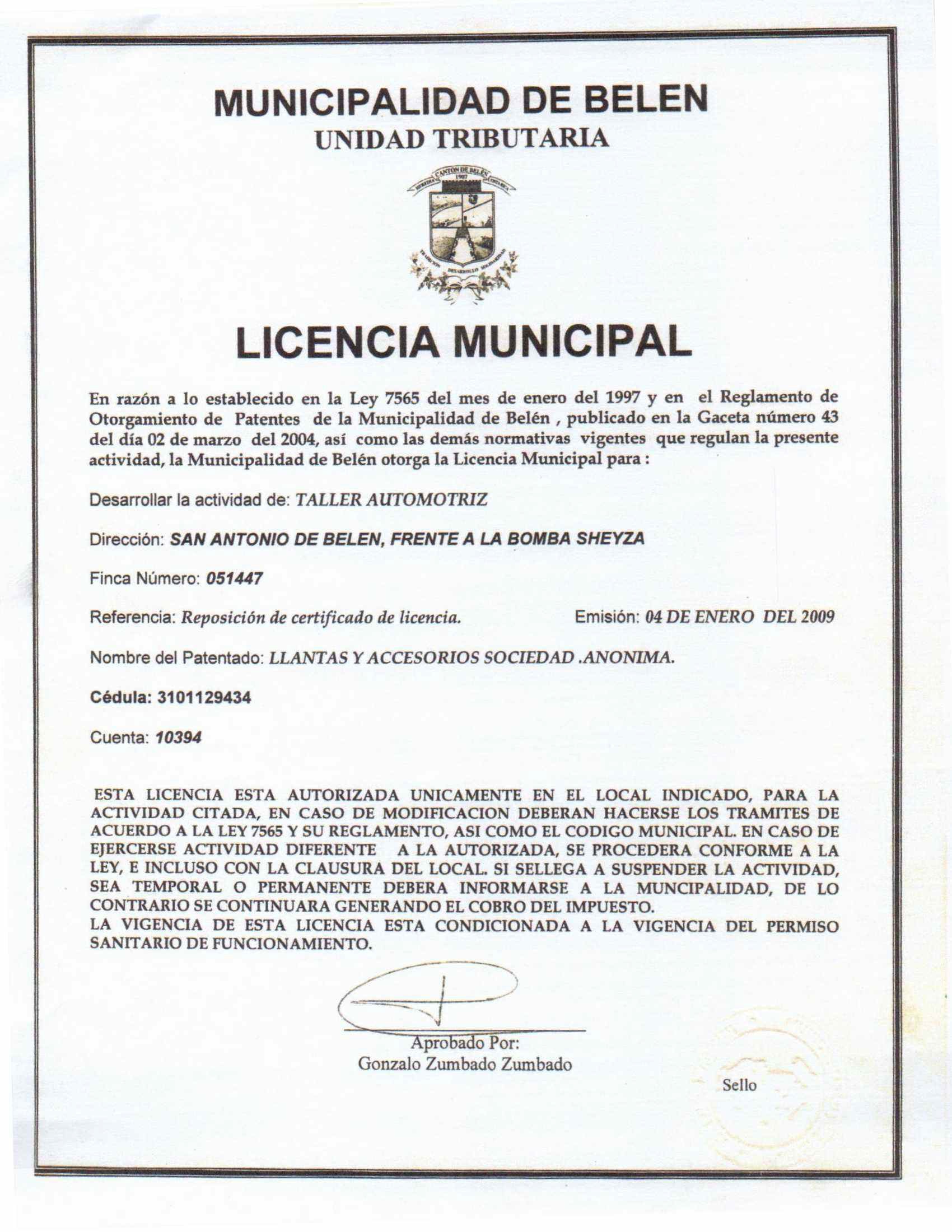 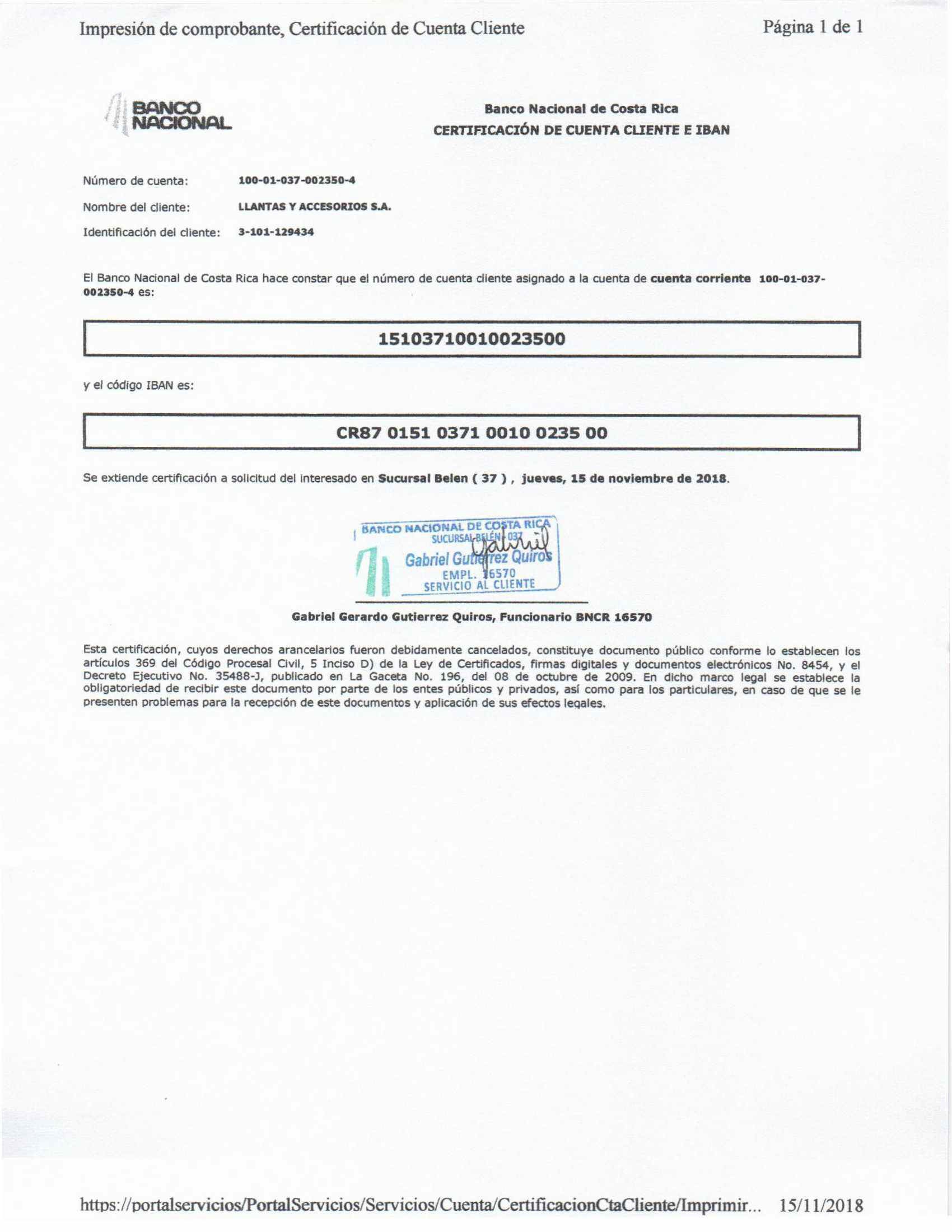 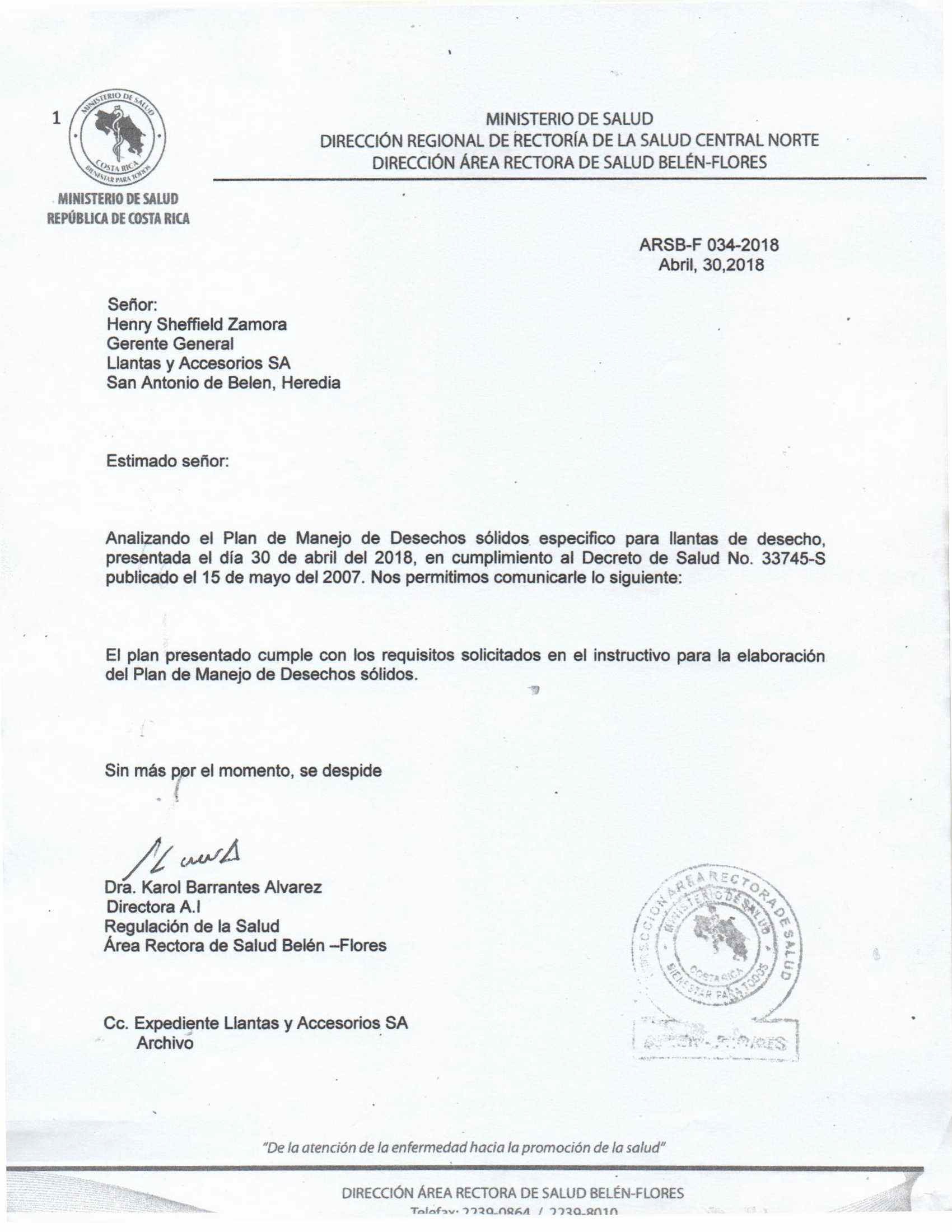 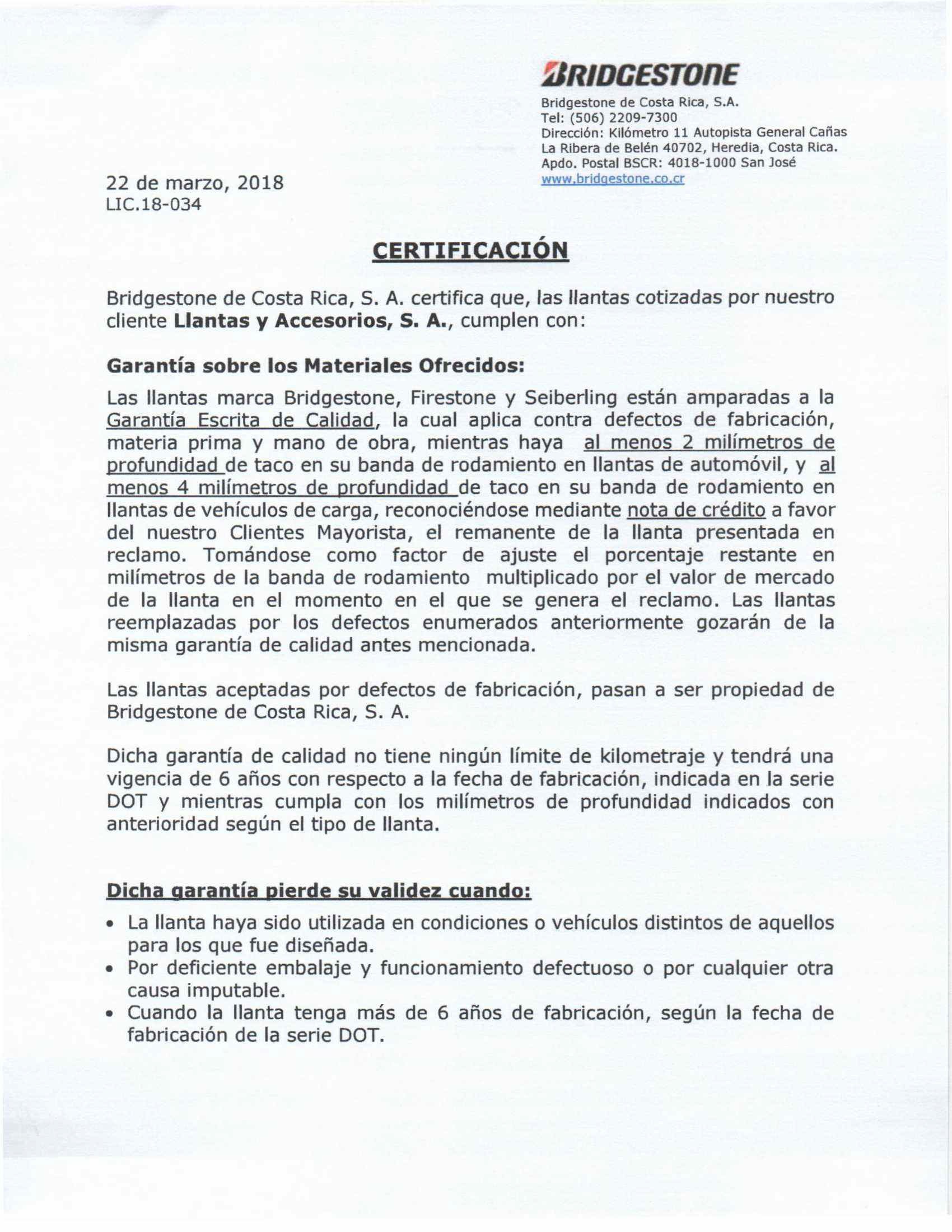 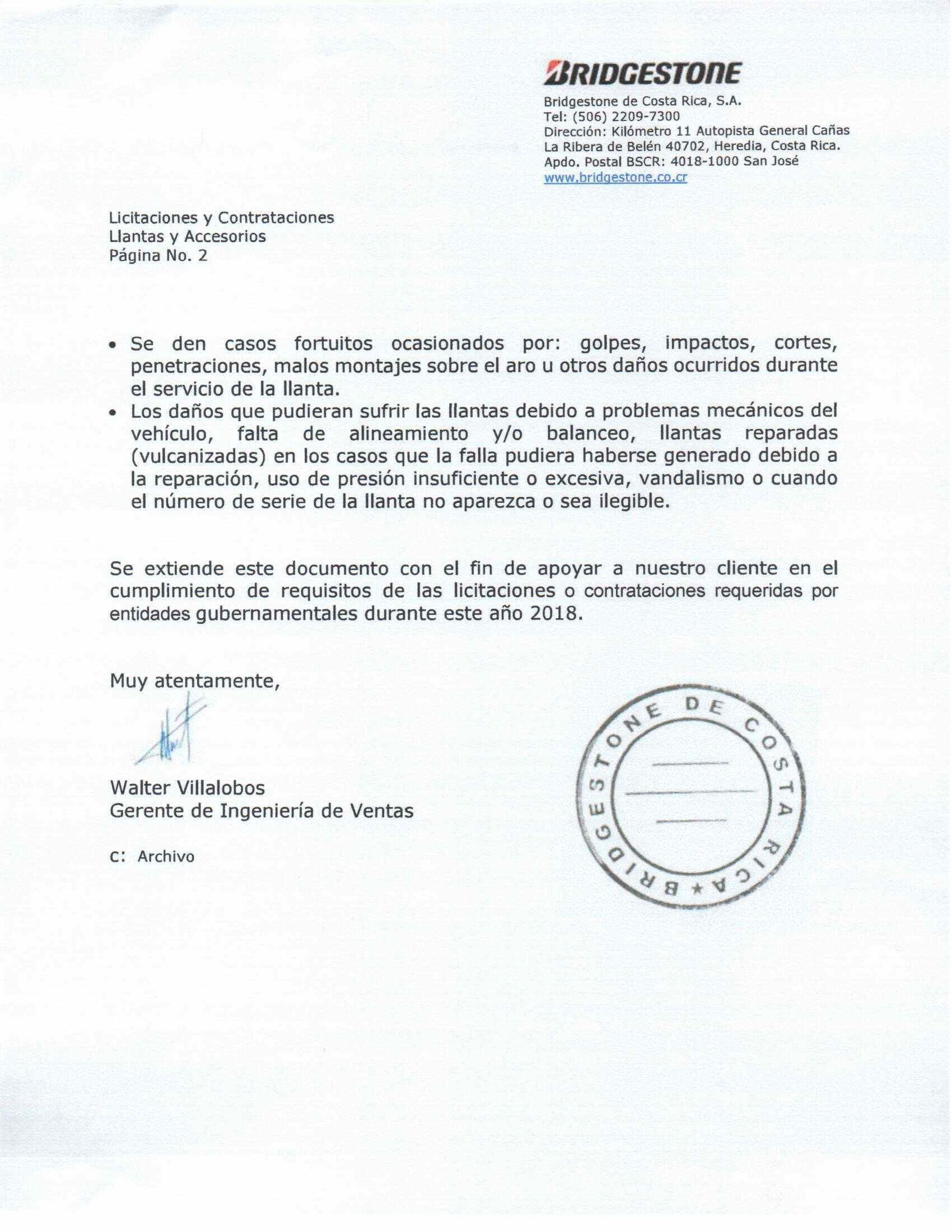 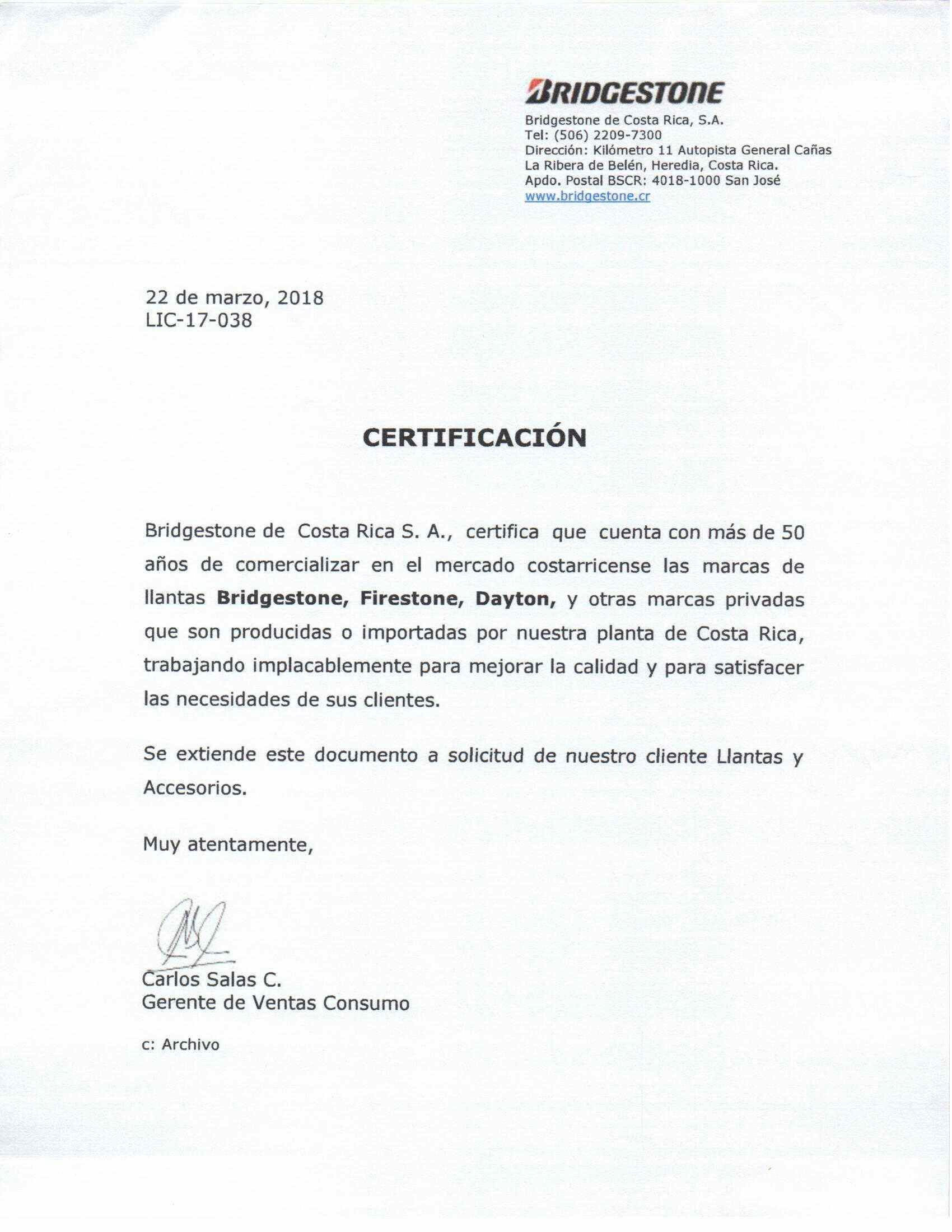 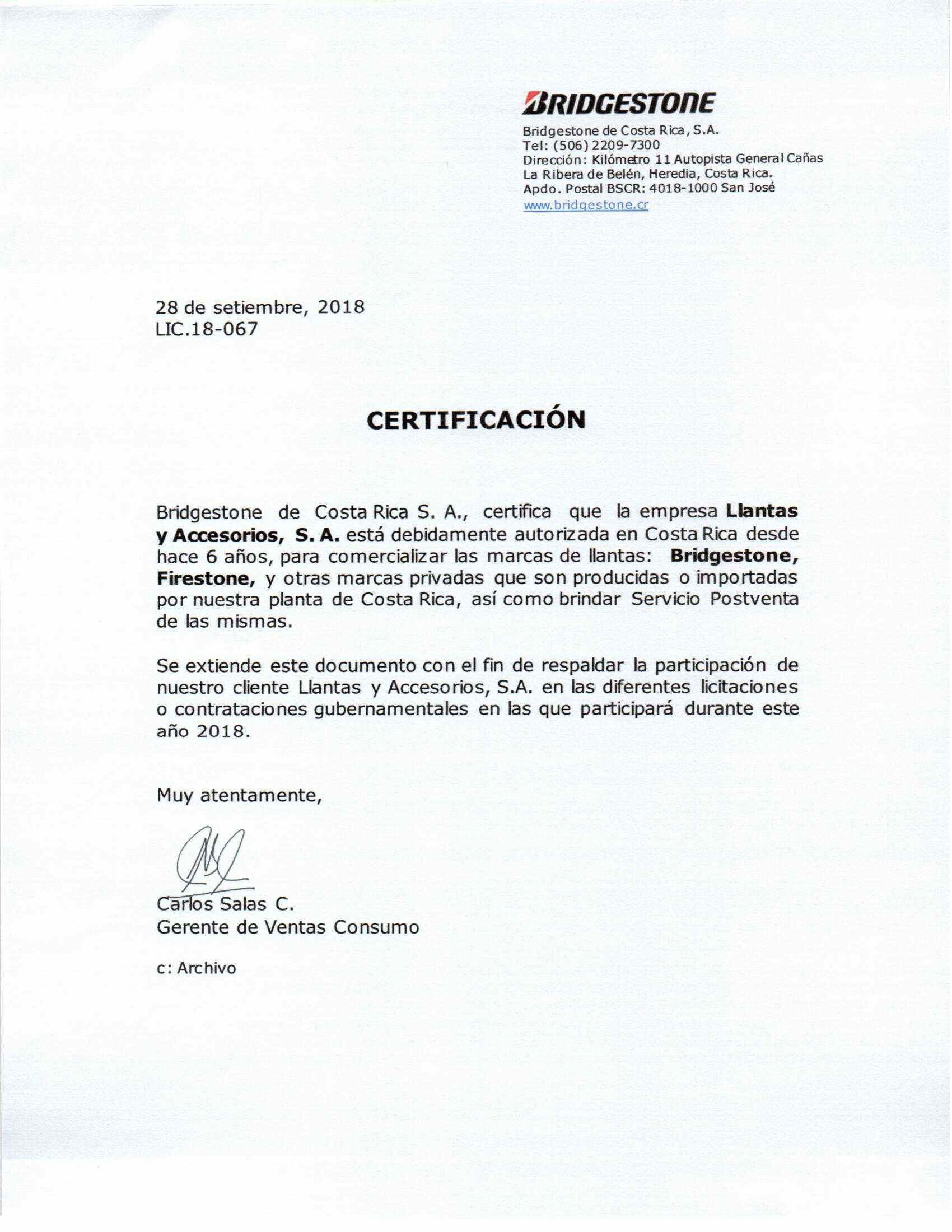 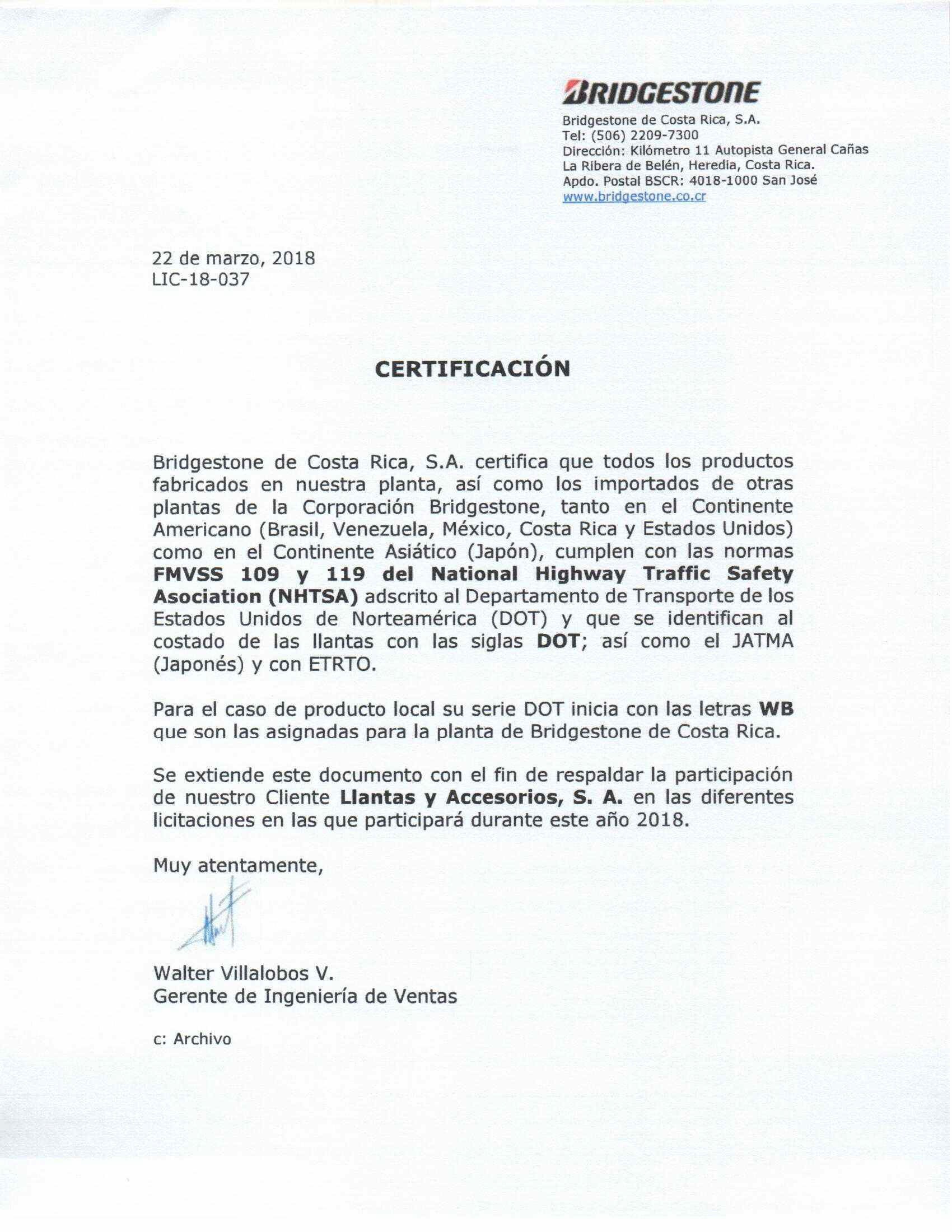 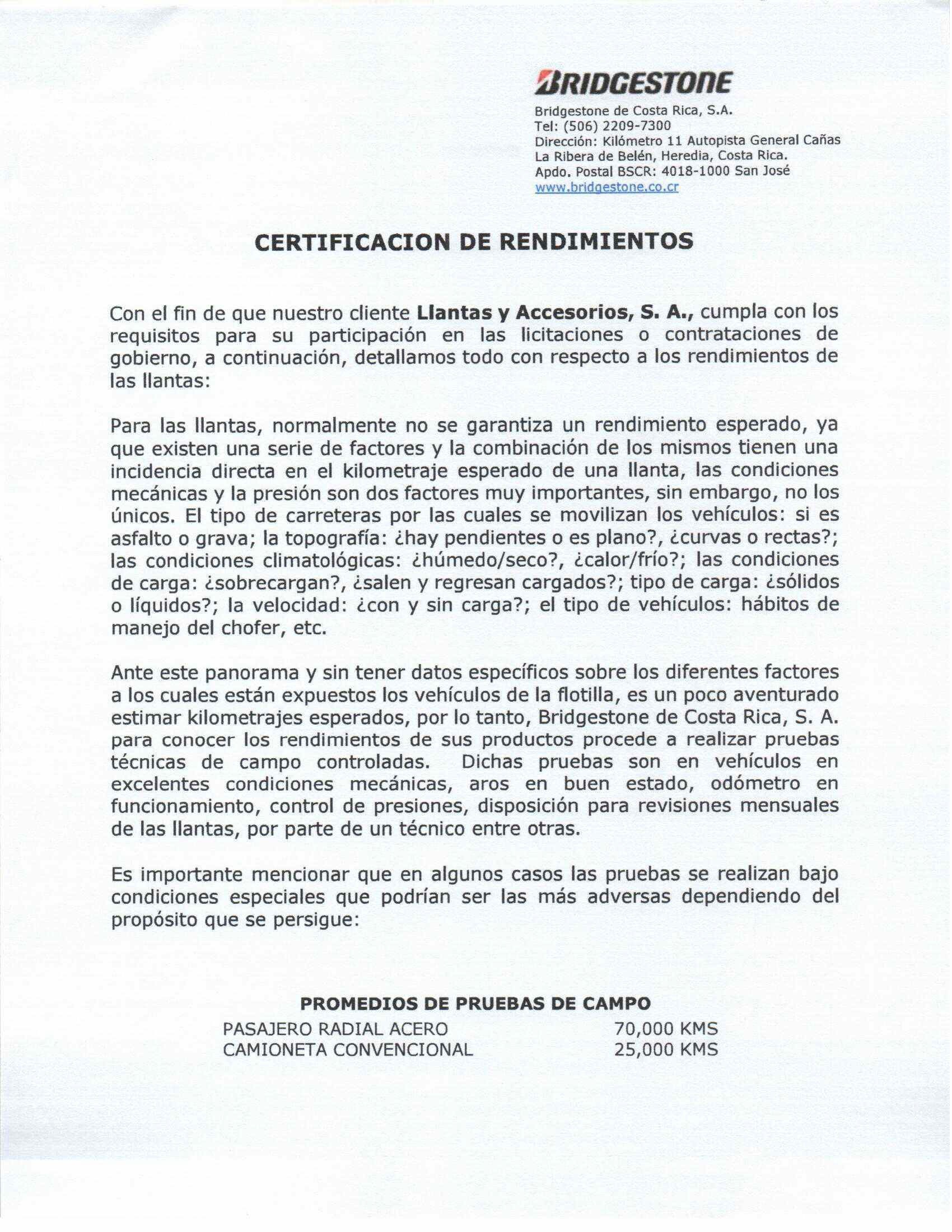 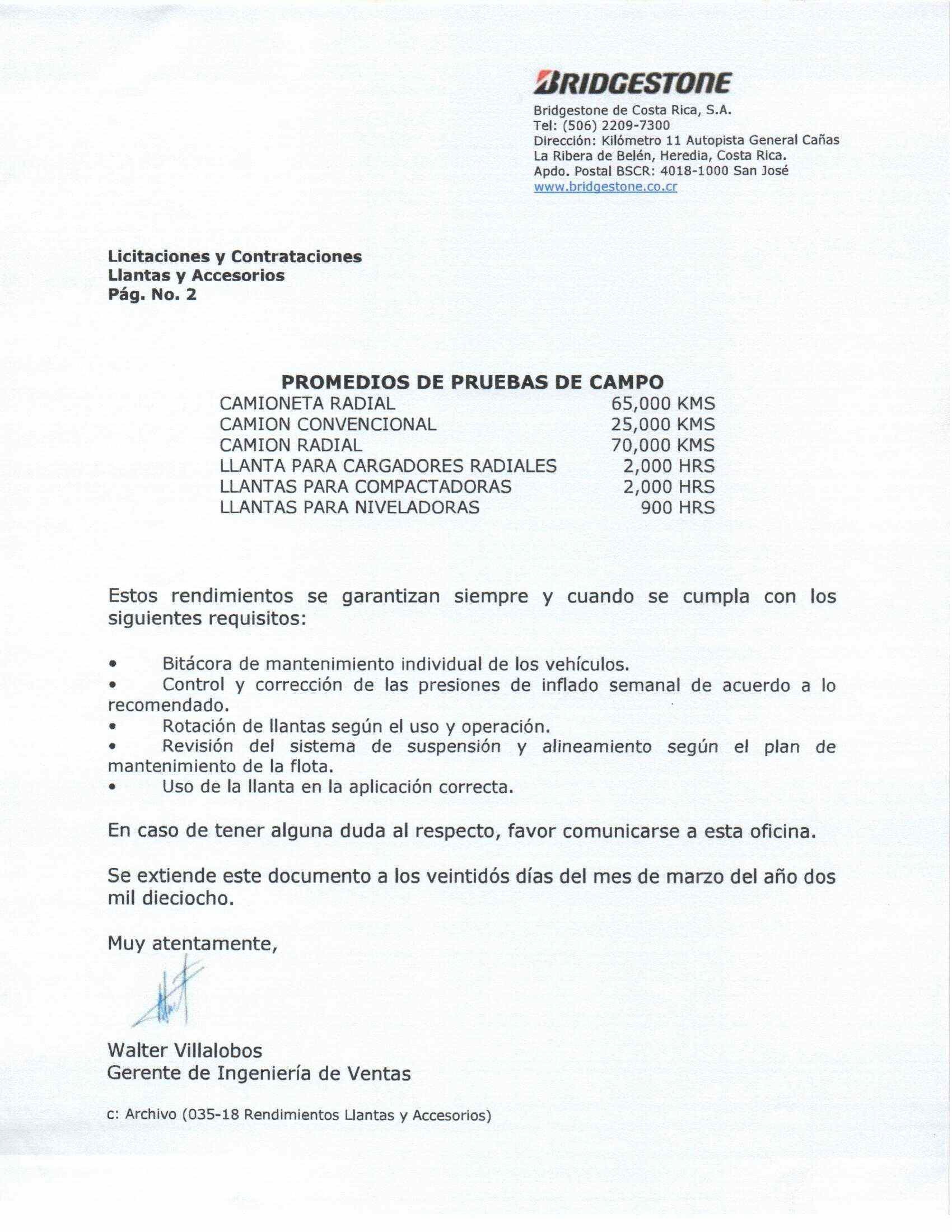 Randy Solis ArguedasDe:	Alejandro Rivas <arivash@purdymo.com>Enviado el:	lunes, 04 de marzo de 2019 09:36Para:	Randy Solis ArguedasCC:	Ricardo Ortega; Alex VargasAsunto:	** OFERTA FORMAL ** Contratación Menor 2019CD-000001-ARIIZACMDatos adjuntos:	CCSS.pdf; FODESAF.pdf; oferta economica fd.pdf; OFERTA FORMAL 1 fd.pdf;CERTIFICACION BRIDGESTONE.pdf; 028 Catalogo Bridgestone vDigital-Dueler AT REVO 2.pdfImportancia:	AltaBuenos días .Adjunto oferta formal y económica según razón del presente correo . Saludos cordiales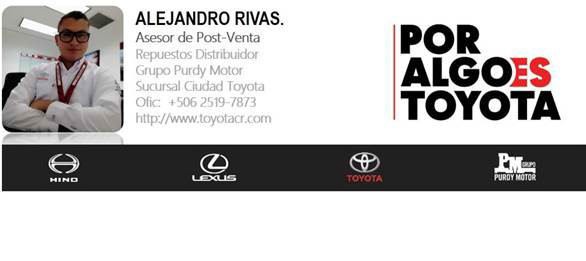 1PODER JUDICIAL	DIRECCIÓN EJECUTIVA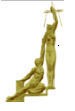 Costa RicaDEPARTAMENTO DE PROVEEDURÍA	San JoséCOMPROBANTE POR RECIBO DE OFERTASNº 00421-CM-2019RANDY ALBERTO SOLIS ARGUEDAS del Poder Judicial, hace constar que a la hora y fecha abajo indicadas, se recibió por parte de: No indica ;Oferta de: Llantas y Accesorios S.A. ; para el procedimiento de Gobierno, Compras Menores No. 2019CD-000001-ARIICZACMcuyo objeto de contratación es : Compra e instalación de llantas para la unidad PJ 56, asignada a la Delegación Regional de Pococí y Guácimo.OBSERVACIONES: Recibida por correo electrónico. Ingresa posterior a la hora límite para recibir ofertas.A las 10 horas 34 minutos del 4 de Marzo del 2019Pág. 1